A. Wichtige Wörter aus dem Text, die ich kennen muss: (individuelle Liste)B. Notieren Sie pro Abschnitt die wichtigsten Ideen in Stichwörtern, um eine mündliche Zusammenfassung des Textes zu geben. 1. ABSCHNITT: Das BIP stagniert im 2. Quartal in der CHNoch keine RezessionGrund> DL, Arbeitsmarkt und der Konsum sind gutChefökonom von Swiss Life: sagt ein Nullwachstum voraus / erwartet kein Wachstum der Wirtschaft2. ABSCHNITT: Arbeitsmarkt bleibt weiterhin starkIm Moment geht es dem  Arbeitsmarkt gut > keine Arbeitslosigkeit in der CHAndere Länder in der EU & die USA > ähnliche Entwicklung des ArbeitsmarktesPrivatkonsum  sehr gut  = Leute geben viel Geld aus für:das WohnenLeute besuchen die Restaurants Schweizer übernachten in HotelsAlle diese Ausgaben helfen sehr stark der Schweizer KonjunkturZuwanderung: mehr Ausländer kommen in die CH & alle diese Menschen konsumieren > unterstützen die WirtschaftDa die Löhne stabil sind, konsumieren die CHer weiter ohne zu sparen!3. ABSCHNITT : Die Aussichten sind nicht rosigVergleich CH-D: Schweizer Wirtschaft geht es besser als der D-WirtschaftD ist seit dem Winter in der Rezession und in A geht die W auch zurückTechnische Rezession: wenn das BIP während 2 Quartale (6 Monate) schrumpft oder stagniertPrognosen schlecht für CH-Wirtschaft und Weltwirtschaft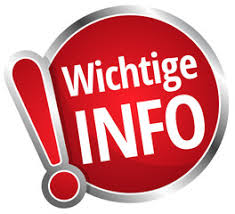                           C. Nützliche Formulierungen für die Zusammenfassung.EinführungDas Thema des Textes ist …/Der Titel des Textes ist …/Dieser Text spricht über ...Übergang von einem Paragrafen zum nächsten Paragrafen:Ich beginne mit der Einleitung. /Zuerst spreche ich über den ersten Abschnitt.Jetzt gehe ich zum zweiten Abschnitt. Hier ...Nun werde ich die Informationen über die Einkommen etc. geben. /Jetzt komme ich zu den Altersgruppen und Einkommen. Der nächste Paragraf ist über ........Der letzte Abschnitt spricht über ............ 